1. ЦЕЛИ И ЗАДАЧИ1.1. Повышение роли физической культуры и спорта во всестороннем и гармоничном развитии личности, укрепление здоровья, формирование здорового образа жизни среди подростков, молодежи и населения в целом.
1.2. Популяризация здорового образа жизни в средствах массовой информации, через рекламу бодибилдинга и фитнеса, как наиболее эффективных средств оздоровления населения.
1.3. Выявление лучших спортсменов.1.4. Привлечение населения к занятиям физической культурой и спортом на примере соревнующихся спортсменов.2. МЕСТО ПРОВЕДЕНИЯСоревнования и регистрация участников проходят по адресу: Владимирская область, г. Суздаль, ул. Ленина, дом 138, арт-отель "Николаевский посад"Регистрация участников - с 9.00 до 12.00. Начало соревнований - 14.00. Участникам соревнований необходимо пройти предварительную регистрацию, которая производится на сайте www.geonlab.ru (необходимо перейти по ссылке: www.geonlab.ru/goldenring/ )3. УЧАСТНИКИК соревнованиям допускаются мужчины и женщины старше 18 лет. Стартовый взнос участника составляет 1500 рублей.4. ПРАВИЛА ПРОВЕДЕНИЯФитнес бикини:Соревнования проводятся в категориях: до 163 см, до 166 см, до 169 см, свыше 169 см и в абсолютном первенстве, а также в категории «мастера». Количество категорий может быть увеличено, в случае большого количества участниц.Соревнования проводятся по правилам соревнований Федерации Бодибилдинга России (ФББР для любителей).Men’s Physique (пляжный бодибилдинг): Соревнования проводятся в трех ростовых категориях: до 178 см, свыше 178 см и в абсолютном первенстве.Соревнования проводятся по правилам соревнований Федерации Бодибилдинга России (ФББР для любителей).Бодибилдинг:Соревнования проводятся двух категориях: до 90 кг, свыше 90 кг в и абсолютном первенстве. Количество категорий может быть изменено, в зависимости от количества участников.Соревнования проводятся по правилам соревнований Федерации Бодибилдинга России (ФББР для любителей).Классик физик:Соревнования проводятся в абсолютном первенстве.Соревнования проводятся по правилам соревнований Федерации Бодибилдинга России (ФББР для любителей).Бодифитнес:Соревнования проводятся в абсолютном первенстве.Соревнования проводятся по правилам соревнований Федерации Бодибилдинга России (ФББР для любителей).Вэлнес (Wellness):Соревнования проводятся в абсолютном первенстве.Соревнования проводятся по правилам соревнований Федерации Бодибилдинга России (ФББР для любителей).Фитнес Модель (Fit-Model):Соревнования проводятся в абсолютном первенстве.Соревнования проводятся по правилам соревнований Федерации Бодибилдинга России (ФББР для любителей).5. ПОРЯДОК ОПРЕДЕЛЕНИЯ ПОБЕДИТЕЛЕЙ И НАГРАЖДЕНИЕПобедители в соревнованиях определяются, согласно правилам IFBB, по наименьшей итоговой сумме мест. Участники, занявшие 1, 2, 3 места в категориях награждаются медалями и кубками. Победители в абсолютных категориях награждаются медалями и денежными призами.Денежные призы распределяются согласно следующей таблице:6. ОРГАНИЗАЦИЯ.Соревнования организуют ФБВО совместно с ООО «ГЕОН».Главный судья соревнований – судья МК Дудушкин Роман Николаевич, dudushkinff-GP@yandex.ruГлавный секретарь – Родионов Алексей Викторович.	Предварительная регистрация участников производится на сайте: www.geonlab.ru (необходимо перейти по ссылке: www.geonlab.ru/goldenring/)На всех официальных соревнованиях по решению IFBB запрещено использовать пачкающие кремообразные гримы (типа “DREAM TAN”). При обнаружении за кулисами судьей при участниках использования запрещенного грима, спортсмену разрешается привести свой грим в порядок, если это не нарушает регламента соревнований. Если это нарушение будет обнаружено на сцене, то участник отстраняется от соревнований.7. РАЗМЕЩЕНИЕ И ПИТАНИЕ7.1. Размещение спортсменов на территории арт-отеля "Николаевский посад" осуществляется на платной основе. 7.1.1. Проживание в номерах категории стандарт - 1 500 рублей с участника. Расселение по 3-4 человека в номере.7.1.2. Проживание в номерах категории эконом (хостел) - 700 рублей с человека. В номерах от 6 до 12 мест (возможно подселение посторонних).7.1.3. В случае отсутствия предварительного бронирования, Организаторы не гарантируют наличие свободных номеров в период проведения соревнований.7.2. Участники турнира могут получить 3-х разовое питание (ВНИМАНИЕ: специальное меню для спортсменов) на территории отеля по специальной цене. Стоимость такого питания для участников турнира – 1200 руб./день с человека.7.3. Для бронирования номеров и заказа питания необходимо:- обратиться в Администрацию арт-отеля "Николаевский посад" по одному из следующих телефонов: 8 (49231) 2-52-52 или 8 (499) 450-75-45. Или на электронную почту sport@nposad.ru. Необходимо сообщить, что вы «участник турнира», Фамилию, Имя, Отчество, дату заезда, дату выезда, а также вариант с питанием или без.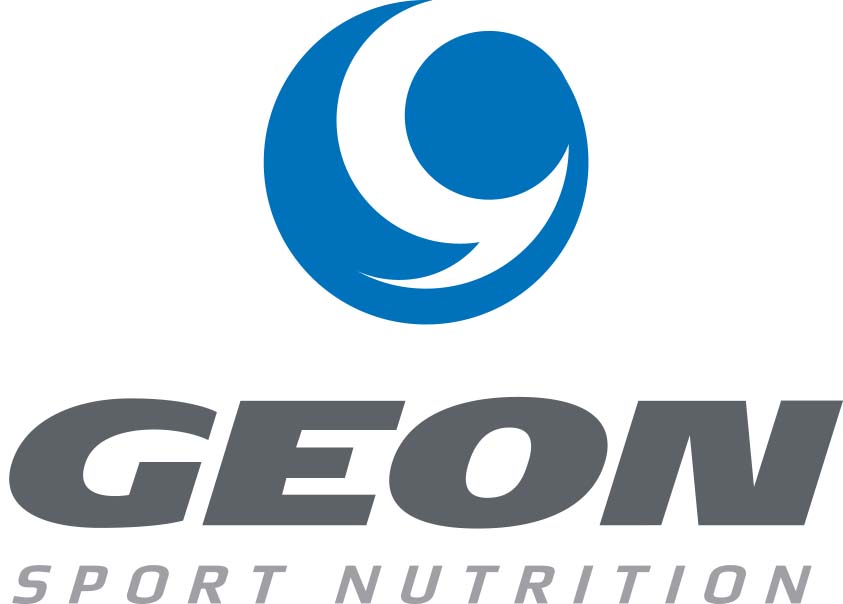 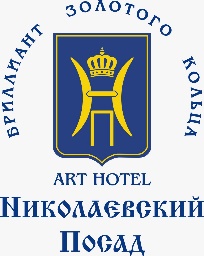 «УТВЕРЖДАЮ»Президент Федерации бодибилдинга Владимирской области_________________А.В. РОДИОНОВ«______» __________________2019 г.«УТВЕРЖДАЮ»Президент Федерации бодибилдинга Владимирской области_________________А.В. РОДИОНОВ«______» __________________2019 г.«уТВЕРЖДАЮ»________________Р.Н. Дудушкин    «_____» ________________2019 г.«уТВЕРЖДАЮ»________________Р.Н. Дудушкин    «_____» ________________2019 г.ПОЛОЖЕНИЕ О ПРОВЕДЕНИИ ОТКРЫТЫХ соревнованийпо БОДИБИЛДИНГУ, пляжному бодибилдингу и фитнес-бикини “Гран-при золотое кольцо”22 Сентября 2019 годаПОЛОЖЕНИЕ О ПРОВЕДЕНИИ ОТКРЫТЫХ соревнованийпо БОДИБИЛДИНГУ, пляжному бодибилдингу и фитнес-бикини “Гран-при золотое кольцо”22 Сентября 2019 годаПОЛОЖЕНИЕ О ПРОВЕДЕНИИ ОТКРЫТЫХ соревнованийпо БОДИБИЛДИНГУ, пляжному бодибилдингу и фитнес-бикини “Гран-при золотое кольцо”22 Сентября 2019 годаПОЛОЖЕНИЕ О ПРОВЕДЕНИИ ОТКРЫТЫХ соревнованийпо БОДИБИЛДИНГУ, пляжному бодибилдингу и фитнес-бикини “Гран-при золотое кольцо”22 Сентября 2019 годаПОЛОЖЕНИЕ О ПРОВЕДЕНИИ ОТКРЫТЫХ соревнованийпо БОДИБИЛДИНГУ, пляжному бодибилдингу и фитнес-бикини “Гран-при золотое кольцо”22 Сентября 2019 годаМестоНоминацияНоминацияНоминацияНоминацияНоминацияНоминацияНоминацияМестоФитнес бикини абс.Men’s Physique абс.Бодибил-динг абс.Бодифит-нес абс.Классик физик абс.Фитнес модель абс.Вэлнес (Wellness) абс.125 00020 00025 00015 00015 00010 00010 000215 00010 000310 00045 000